Sociology 1001: Introduction to Sociology – Summer 2020MTWThF 2:30-4:05 p.mInstructor: Justin Vinneau (He/Him/His)Email: justin.vinneau@colorado.eduOffice Hours: Monday/Thursday 1:00-2:25 p.m. and by appointmentCourse DescriptionThis course introduces sociology as a social science. We will examine different patterns of social behavior, social institutions that influence our daily lives, and forms of social problems that we encounter individually and as a society. This will include theoretical perspectives, research/analytic approaches, and “real-world” examples. This course is designed to help you understand the world you live in. Some components of the course content may need to change. As such, I may adjust the syllabus accordingly and post an updated version for your access.ObjectivesBy the end of this course students should (a) understand what the sociological perspective is and how we, as sociologists, study human behaviors; (b) display a deeper understanding of the social construction and how it pertains to economic, racial/ethnic, and gender inequality; (c) display a deeper understanding of social institutions (e.g. family, education, religion) and their influences on human behaviors; (d) be able to identify sociological theories and apply them to their own experiences; and (e) be able to analyze and interrogate claims about the social world. This course sets the foundation for more advanced sociological courses and topics. Course Materials All readings other than those from the text will be available on the course Canvas website. Required Text:Sociology: Exploring the Architecture of Everyday Life, Brief Edition (2nd Edition). David M. Newman. ISBN-13: 978-1412980081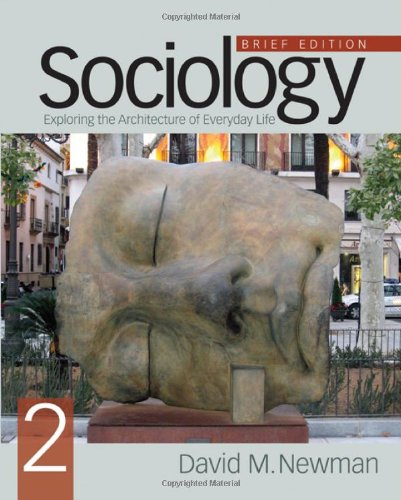 Assessments and Course RequirementsAssigned Readings: Completion of the assigned readings is essential to your success in this class and your final grade will depend upon you having read all of the course materials. These readings are designed to provide a groundwork for lecture. All assigned materials should be completed by the lecture on the day they are listed on the syllabus. “Attendance”: This is a summer course and the pace will be significantly faster than what you may be used to in the regular semester. Remember, we are covering 16 weeks of material in roughly one quarter of that time. In order to succeed in this class, it is imperative that you attend lectures.  Writing Assignments: Each week, I would like for you to sit down and spend some time talking to me – on paper – about something you have read or something we have discussed that week. These writing assignments are designed to be a flexible, open-ended platform for you to engage with the course material, relate it to other lectures, other readings, or your own personal experiences. The goals of these assignments are to encourage you to be writing regularly, engage meaningfully with some aspect of the course material, and generate questions or ideas that will facilitate further inquiry. My expectations for these assignments follow. While I am not expecting term-paper quality assignments, these assignments are not “throw away” grades. I expect you to approach each one with the intention of being challenged. I expect you to present all of your ideas clearly, coherently, and engage with the material in a thoughtful manner. Finally, I expect each of you to write in a style expected of a college student. As such, I will deduct points for errors in grammar and punctuation.You should not treat these assignments as a diary. While it is fine to report your immediate feelings regarding a topic, it is important to concentrate on why I assigned the material or how the material relates to Sociology as a field. You should also avoid merely providing a summary of the readings. Format Requirements for Writing AssignmentsPut your name and writing assignment number on each assignment (no other header information is necessary)1-2 pages (single-spacing, 1-inch margins, and 12 point, Times New Roman font) Exams: There will be two exams in this course. Both will be available the course Canvas page between 12:00 a.m. and 11:59 p.m. on the listed dates. You may take the exam at any point within this timeframe, so feel free to plan your day as you wish. Once started, you will have one hour to complete each exam. Extra Credit: If you so desire, you may submit a 2-page sociological analysis of a current event (single-spacing, 1-inch margins, and 12-point, Times New Roman font). For the purposes of our course, I define “current event” as one that has occurred within the 2020 calendar year. This can cover any number of topics that interest you, such as news, politics, climate, video games, popular culture, etc. Have fun with it but take it seriously.To receive full credit on this assignment, you must cite 5 assigned readings from our course outside of the textbook. Each citation must clearly relate to your discussion. You must email me your topic idea by July 31, 2020 for approval. This approval is designed to help you, not to hurt you. NOTE: There will be no other extra credit offered in this course. I also do not curve grades. Your final grade will be based on the course requirements listed above. The point distributions are as follows:Writing Assignments: 40%Exam 1: 25%Exam 2: 35%Extra Credit: Up to 2 points added to final gradeGrading Scale (in percent):A	92-100A-	90-92B+	86-89B	83-85B-	80-82C+	76-79 C	73-75C-	70-72D+	66-69D	63-65D-	60-62F	0-59Late WorkAs college students, I expect you to submit your completed assignments by the designated date. I do understand that life happens. As such, you may submit one assignment late without penalty, no questions asked. All other late assignments will receive a full letter grade deduction for each day it is late. For example, Writing Assignment #1 is due on July 12th by 11:59 p.m. All assignments turned in by this time may earn as high as 100%. All assignments turned in after this time but before 11:59 on July 13th may receive no higher than an 89%, and so on.Exams cannot be taken late. If you fail to take your exam on the specified date within the specified times, you will receive a 0%. Academic DishonestyCheating and plagiarism are both violations of the student code and will be treated seriously. Evidence of either of these behaviors will result in an automatic failure of the course and the matter will be turned over to university officials. This applies to all forms of exams, quizzes, writing assignments, and the like. If you are unclear about the rules regarding cheating or plagiarism, please feel free to ask me for further clarification. Course Schedule:Date		Topic						Readings and AssignmentsWeek 1July 7		Introduction/What is Sociology?		R: Syllabus								R: Newman p. 2-8July 8		Society & Sociological Theory		R: Newman p. 9-21July 9		Research Methods in Sociology		R: Newman p. 32-41								R: Klinenberg (Canvas)								R: Macinko & Elo (Canvas)July 10		Culture						R: Newman p. 43-56		Syllabus Quiz Due by 11:59 p.m. today	R: Miner (Canvas)		Writing Assignment #1 Due by 11:59 p.m. on Sunday, July 12Week 2July 13		Identity, Socialization, and the Presentation	R: Newman p. 57-70		of Self						R: Hogan (Canvas)July 14		Social Groups and Macro Structures of 	R: Newman p. 124-136		Society						R: Ruggles (2016)July 15		Norms and Deviance				R: Newman p. 104-111								R: Osgood et al. (Canvas)July 16		Crime						R: Newman p. 111-119								R: Lofstrom & Raphael (Canvas)								R: Chen (Canvas)July 17		Exam #1 – NO LECTURE			No Readings		Writing Assignment #2 Due by 11:59 p.m. on Sunday, July 19Week 3July 20		Social Stratification				R: Newman p. 140-158								R: Marmot (Canvas)July 21		Sex, Gender, and Sexuality			R: Newman p. 183-200								R: West & Zimmerman (Canvas)								R: Acker (Canvas)July 22		Race and Ethnicity				R: Newman p. 161-182								R: Alexander (Canvas)								R: Waters (Canvas)								R: Wong & Halgin (Canvas)July 23		Immigration and Nativity 			Read: Radford (2018)								Read: Bianchi et al. (Canvas)Informative Links:									Migration Statistics (2019)July 24		Catch-Up – NO LECTURE			No Readings		Writing Assignment #3 Due by 11:59 p.m. on Sunday, July 26Week 4July 27		Religion and Education			R: TBDJuly 28		Power, Work, and the Economy		R: TBDJuly 29		Health and Medical Sociology		R: Link & Phelan (Canvas)								R: Short & Mollborn (Canvas)July 30		Population 					R: Rogers et al. (Canvas)								R: Kirk (Canvas)								R: Balbo (Canvas)July 31		Catch-Up – NO LECTURE			No Readings		Writing Assignment #4 Due by 11:59 p.m. on Sunday, August 2Week 5 – Final Week of CoursesAug 3		Environment					R: Hannigan (2014)Aug 4		Sociology and Genetics			R: Vinneau et al. (2019)Aug 5		Social Movements and Social Change	R: Newman p. 215-231								S: Rickford (Canvas)								S: Slazar (Canvas)								S: Hussain et al. (Canvas)Aug 6		Exam Review – OPTIONAL			No ReadingsAug 7		Exam #2 – NO LECTURE			No Readings		Extra Credit Assignment Due by 11:59 p.m. on Friday, August 7		Important Policies:Accommodations for DisabilitiesIf you qualify for accommodations because of a disability, please submit your accommodation letter from Disability Services to your faculty member in a timely manner so that your needs can be addressed.  Disability Services determines accommodations based on documented disabilities in the academic environment.  Information on requesting accommodations is located on the Disability Services website. Contact Disability Services at 303-492-8671 or dsinfo@colorado.edu for further assistance.  If you have a temporary medical condition or injury, see Temporary Medical Conditions under the Students tab on the Disability Services website.Classroom BehaviorsStudents and faculty each have responsibility for maintaining an appropriate learning environment. Those who fail to adhere to such behavioral standards may be subject to discipline. Professional courtesy and sensitivity are especially important with respect to individuals and topics dealing with race, color, national origin, sex, pregnancy, age, disability, creed, religion, sexual orientation, gender identity, gender expression, veteran status, political affiliation or political philosophy.  For more information, see the policies on classroom behavior and the Student Code of Conduct.Preferred Student Names and PronounsCU Boulder recognizes that students' legal information doesn't always align with how they identify. Students may update their preferred names and pronouns via the student portal; those preferred names and pronouns are listed on instructors' class rosters. In the absence of such updates, the name that appears on the class roster is the student's legal name.Honor CodeAll students enrolled in a University of Colorado Boulder course are responsible for knowing and adhering to the Honor Code. Violations of the policy may include: plagiarism, cheating, fabrication, lying, bribery, threat, unauthorized access to academic materials, clicker fraud, submitting the same or similar work in more than one course without permission from all course instructors involved, and aiding academic dishonesty. All incidents of academic misconduct will be reported to the Honor Code (honor@colorado.edu); 303-492-5550). Students found responsible for violating the academic integrity policy will be subject to nonacademic sanctions from the Honor Code as well as academic sanctions from the faculty member. Additional information regarding the Honor Code academic integrity policy can be found at the Honor Code Office website.Sexual Misconduct, Discrimination, Harassment and/or Related RetaliationThe University of Colorado Boulder (CU Boulder) is committed to fostering a positive and welcoming learning, working, and living environment. CU Boulder will not tolerate acts of sexual misconduct, intimate partner abuse (including dating or domestic violence), stalking, or protected-class discrimination or harassment by members of our community. Individuals who believe they have been subject to misconduct or retaliatory actions for reporting a concern should contact the Office of Institutional Equity and Compliance (OIEC) at 303-492-2127 or cureport@colorado.edu. Information about the OIEC, university policies, anonymous reporting, and the campus resources can be found on the OIEC website. Please know that faculty and instructors have a responsibility to inform OIEC when made aware of incidents of sexual misconduct, discrimination, harassment and/or related retaliation, to ensure that individuals impacted receive information about options for reporting and support resources.Religious HolidaysCampus policy regarding religious observances requires that faculty make every effort to deal reasonably and fairly with all students who, because of religious obligations, have conflicts with scheduled exams, assignments or required attendance.  If you plan to be absent from class to observe a holiday, please notify me of any scheduling conflicts by July 10th. See the campus policy regarding religious observances for full details.